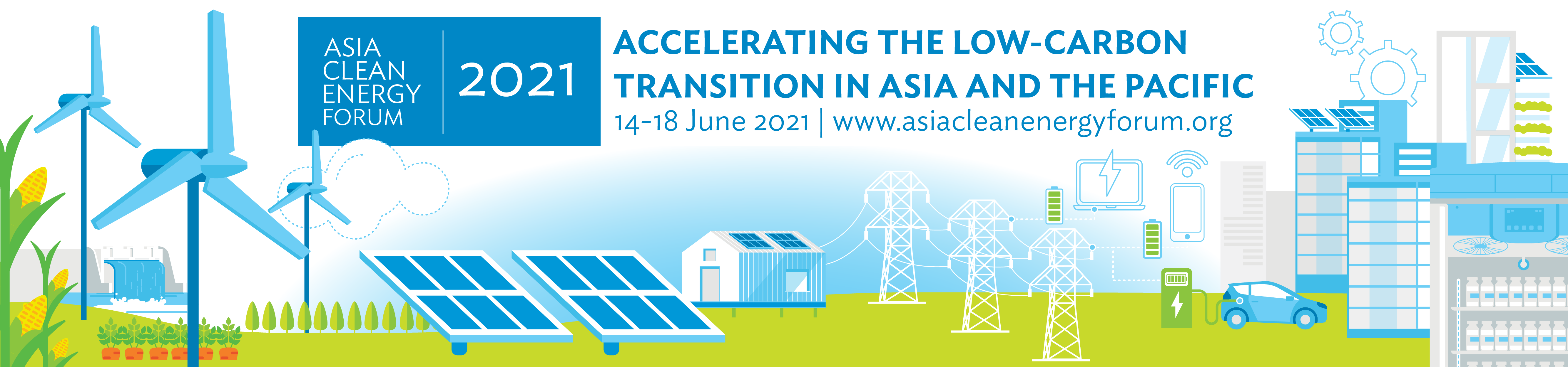 Side Event Application Provide Text HereTextTextTextName, title, organizationName, title, organizationName, title, organizationName, title, organizationName, title, organizationName, title, organizationPlease provide the text hereTitle of the Proposed Session(Please indicate your first and second preferences for timeslots)Date: Monday, June 14, 2021Tuesday, June 15, 2021Wednesday, June 16, 2021Thursday, June 17, 2021Time: 08:00 – 09:30 PM (Manila Time GMT+8)[Insert Your Logos Here]Point of Contact: First name Last nameOrg:Email: BackgroundObjectiveAgendaTimeActivities08:00 pm – 09:30 pm (filled as placeholder)TextSpeakersAbout the Organizers